SPOMEN GALERIJA IVANA MEŠTROVIĆA VRPOLJETrg dr. Franje Tuđmana 12, VrpoljeNa temelju članka 15. Zakona o javnoj nabavi („Narodne novine“ 120/16) i članka 16. Statuta Spomen galerije Ivana Meštrovića Vrpolje, ravnateljica donosiPLAN NABAVE ZA 2019. GODINUBroj: 204/2018.Vrpolje, 28. prosinca 2018.Ravnateljica: Suzana Bilić Vardić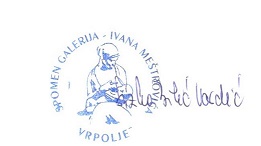 RbPozicijaKontoIzvor planiranihsredstavaNAZIV PREDMETA NABAVEProcijenjena vrijednost bez PDVPlanirana sredstvas PDVom Vrsta postupka nabaveUgovorOkvirni sporazumVremenski okvirPlanirano trajanje1R12043221Proračun BPŽUredski materijal i ostali materijalni rashodi3.600,004.500,00Nabava ispod zakonskog pragaUgovorkontinuirano2R1204-13222Proračun BPŽMaterijal i sirovine240,00300,00Nabava ispod zakonskog pragaNEprema potrebi3R12053223Proračun BPŽEnergija6.640,008.300,00Nabava ispod zakonskog pragaNEkontinuirano4R12063224Proračun BPŽMaterijal i dijelovi za tekuće i investicijsko održavanje320,00400,00Nabava ispod zakonskog pragaNEprema potrebi5R12073225Proračun BPŽSitni inventar800,001.000,00Nabava ispod zakonskog pragaNEprema potrebi6R120832311Proračun BPŽUsluge pošte i telefona 3.450,004.200,00Nabava ispod zakonskog pragaNEkontinuirano7R12093232Proračun BPŽUsluge tekućeg i investicijskog Održavanja postrojenja i opreme2.240,002.800,00Nabava ispod zakonskog pragaNEprema potrebi8R1209-13233Proračun BPŽUsluge promidžbe i informiranja2.000,002500,00Nabava ispod zakonskog pragaNEprema potrebi9R28453233Vlastiti prihodiUsluge promidžbe i informiranja 800,001.000,00Nabava ispod zakonskog pragaNEprema potrebi10R1209-23234Proračun BPŽKomunalne usluge400,00500,00Nabava ispod zakonskog pragaNEkontinuirano11R2795-13237Proračun BPŽIntelektualne i osobne usluge2.000,002.000,00Nabava ispod zakonskog pragaUgovorprema potrebi12R20653238Proračun BPŽRačunalne usluge5.440.006.800,00Nabava ispod zakonskog pragaUgovorkontinuirano13R12103239Proračun BPŽGrafičke i tiskarske usluge (katalozi, pozivnice, plakati)1.500,002.000,00Nabava ispod zakonskog pragaNEprema potrebi14R12103239Proračun BPŽFilm i izrada fotografija1.000,001.200,00Nabava ispod zakonskog pragaNEprema potrebi15R12133239Vlastiti prihodi Grafičke i tiskarske usluge (katalozi, pozivnice, plakati)7.000,008.750,00Nabava ispod zakonskog pragaNEprema potrebi16R12133239Vlastiti prihodi Film i izrada fotografija1.000,001.250,00Nabava ispod zakonskog pragaNEprema potrebi17R12143239Pomoći Grafičke i tiskarske usluge (katalozi, pozivnice, plakati)8.000,0010.000,00Nabava ispod zakonskog pragaNEprema potrebi18R12143239Donacije Grafičke i tiskarske usluge (katalozi, pozivnice, plakati)4.800,006.000,00Nabava ispod zakonskog pragaNEprema potrebi19R12113292Proračun BPŽPremije osiguranja 4.000,004.000,00Nabava ispod zakonskog pragaUgovorkontinuirano20R1211-13293Proračun BPŽReprezentacija400,00500,00Nabava ispod zakonskog pragaNEprema potrebi21R1213-23294Proračun BPŽČlanarina800,00800,00Nabava ispod zakonskog pragaNEprema potrebi22R288832999Proračun BPŽOstali nespomenuti rashodi poslovanja400,00500,00Nabava ispod zakonskog pragaNEprema potrebi23R2064-14241Proračun BPŽKnjige475,00500,00Nabava ispod zakonskog pragaNEprema potrebi